Communauté de pratiques  #4« Écrire avec les portables »19 février 2015La communauté de pratique se veut un groupe de participants et de formateurs qui vont échanger sur des sujets pédagogiques autour de l’écriture en classe à l’aide d’ordinateurs portables. Quatre rencontres sont prévues afin de favoriser l’appropriation des outils et de certaines notions d’écriture. À partir d’échanges entre participants et formateurs, la communauté « Écrire avec le portable » a pour objectif de :  Permettre l’apprentissage des outils et d’exploiter une partie de leur potentiel ;Expérimenter les outils en classe;  Promouvoir l’utilisation des portables en écriture au service de l’apprentissage du français dans les écoles.Voici les détails de la communauté : 	 Plan des rencontres :Échanges;Retour sur l’objectif des communautés de pratiques.Ce qu’on a vu jusqu’à maintenant : Planification : Coggle, Tagul, Hop! ÉcrireRédaction : Etherpad, Google Documents, Pratiquer le doigtéRévision : ActivInspire, StorybirdCorrection : Bon patron, La ponctuation, Récit ADAPT  Qu’a-t-on besoin pour poursuivre notre objectif et l’atteindre? Présentation d’un sujet particulier par les formateurs; Mains sur touches;Devoir et projet en classe; Retour sur les faits saillants;Échéancier.	ExpérimentationsPersonnel; Dans les groupes;Découverte des outils d’écritureExpérimentation des outils Bon patronLa ponctuationLien vers le RÉCIT de l’adaptation scolaire Usito   Réflexion quant aux étapes du processus d’écritureProposition de sujets particuliers abordés (agenda ouvert : sujet à être modifié) Planification de l’écriture : Coggle, Hop Écrire! Rédaction : Doigté, Epad, écriture en temps réel avec Google et EPad Révision : Activinspire, Enregistreur d’idées, YouTube et Screencastomatic Correction : Bon patron, La ponctuation, Récit Adapt, Usito 	Structure des échangesAppréciation personnelle;Comment je me sens dans mon exploitation des outils?Vécu en classe; Appréciation des élèves;Appréciation de l’enseignant sur l’apprentissage des élèves;Gestion de groupe avec les TIC;Retour global À conserver;À améliorer; 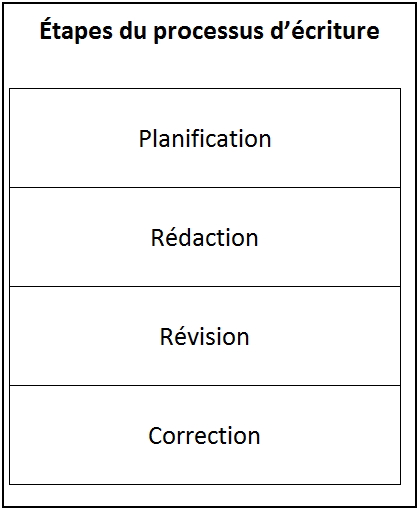 